Тестовые материалы для оценки достижения планируемых результатов освоения основной образовательной программы по географии 6 класса по ФГОС ООО1. РАЗДЕЛ «ГИДРОСФЕРА – ВОДНАЯ ОБОЛОЧКА ЗЕМЛИ»1.1. Сравнивать  соотношения  отдельных  частей  гидросферы по диаграмме.  Выявлять взаимосвязи между составными частями гидросферы по схеме «Круговорот воды в природе».  Объяснять  значение  круговорота  воды  для  природы  Земли, доказывать единство гидросферы. Выявлять особенности воздействия гидросферы на другие оболочки Земли и жизнь человекаЗадания базового уровня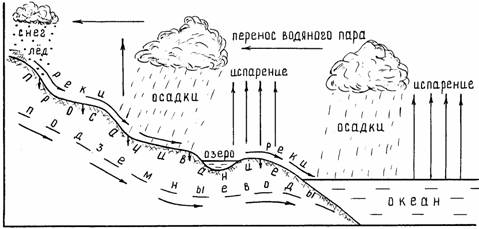 1. Большая часть вод гидросферы содержится в:мировом океанеатмосферена сушев живых организмах2. В процессе круговорота больше всего осадков выпадает:в  океанна равнинахв горахна суше3. На Земле большее количество воды:соленойпреснойв твердом состояниив виде пара4. Единство гидросферы проявляется благодаря:круговороту водыиспарениюконденсациисублимации5. Благодаря круговороту воды на Земле:пополняются запасы пресной воды на сушене тают ледникиобразуются верховые болотаменяется режим рек6. Стихийное явление, связанное с гидросферой и литосферой:цунамиурагангрозаобвал7. Благодаря гидросфере климат Земли более:теплыйхолодныйпеременныйпостоянныйЗадания повышенного уровня1. На суше большая часть воды содержится:под землейв рекахв организмахв озерах и болотах2. На суше набольшее количество воды содержится:в ледникахпод землейв рекахв озерах и болотах3. В мировом круговороте воды участвуют:все  оболочки Землибиосфераатмосфералитосфера4. Для жизни на Земле имеет большее значение круговорот воды:большой океаническийконтинентальныймалый5. Мировой круговорот воды возможен благодаря:способности воды менять состояниесублимациииспарениюГ. замерзанию6. Стихийное явление, связанное с гидросферой и литосферойоползеньштормградкамнепад7. Образование оврагов на склонах связано с процессами водной:эрозиикоррозииагрессиианомалии1.2. Определять черты сходства и различия океанов Земли.  Определять по карте географическое положение, глубину, размеры океанов, морей, заливов, проливов, островов. Выявлять  с  помощью  карт  географические  закономерности изменения температуры и солености поверхностных вод Мирового океана. Определять по графикам изменения температуры и солено-сти вод океанов в зависимости от широтыЗадание базового уровня1. Самый глубокий океан:ТихийИндийскийСеверный ЛедовитыйАтлантический2. Частью Атлантического океана является море:ЧерноеБелоеКрасноеЖелтое3. В Индийском океане расположен остров:МадагаскарСахалинПасхиКрит4. Температура поверхностных вод Мирового океана повышается в направлении:от полюсов к экваторус севера на югс запада на востокот экватора к полюсам5. Самое соленое море на Земле:КрасноеБелоеЧерноеЖелтое6. Температура поверхностных вод Мирового океана повышается в направлении:от полюсов к экваторус севера на югс запада на востокот экватора к полюсам7. Самое соленое море на Земле:КрасноеБелоеЧерноеЖелтоеЗадания  повышенного уровня1. Самый соленый океан:ИндийскийТихийАтлантическийСеверный Ледовитый2. Пролив Дрейка самый: широкийузкийглубокийсеверный3. К внутренним морям относится:АзовскоеБаренцевоСаргассовоБерингово4.Зональное распределение температуры в океане нарушают:теченияостроваволныветры5. Наибольшие отличия от средней солености наблюдаются:во внутренних моряхв заливахв окраинных моряхв центральных частях океанов6. Наибольшая соленость в Мировом океане наблюдается в широтах:тропическихэкваториальныхумеренныхполярных7. Стихийное природное явление, связанное с гидросферой и литосферой:сельгрозаледяной дождьтуман1.3. Определять по картам крупнейшие теплые и холодные течения Мирового океана. Выявлять зависимость направления поверхностных течений от направления господствующих ветров. Выполнять практические задания по картам на определение крупнейших теплых и холодных течений Мирового океана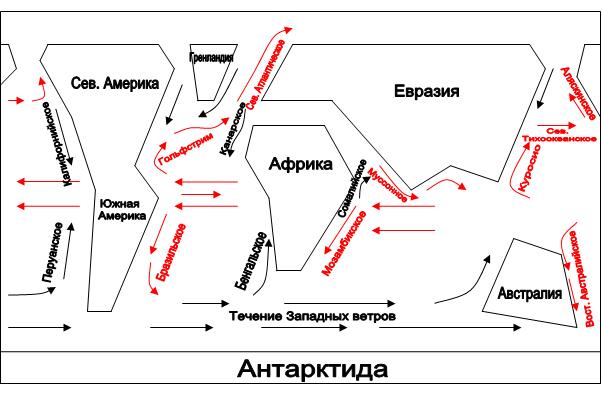 Задания базового уровня1. Теплые течения зарождаются в районе:экватора умеренных широтсеверного полюсаюжного полюса2. К холодным течениям относится:ЛабрадорскоеКуросиоАляскинскоеМозамбикское3. Причина образования течений:постоянные ветры движение земной корыпритяжение Лунывращение Земли4. Огибает земной шар:Течение Западных ветровГольфстримКалифорнийскоеЛабрадорское5. Течение Западных ветров служит границей океана:ЮжногоТихогоСеверного ЛедовитогоАтлантического6. Более теплая вода в течении:КанарскомСев. АтлантическомКуросиоГольфстрим7. Скорость течения 10 км/час имеет:ГольфстримКуросио Сев. АтлантическоеКанарскоеЗадания  повышенного уровня1. Причиной образования теплых течений являются:пассатысеверо-восточные ветрызападные ветрыюжные ветры2. Причиной горизонтальных течений не могут быть:цунамипостоянные ветрыразная соленостьразная температура воды3. Вода холоднее в течении:ГольфстримКанарскомМуссонномМозамбикском4. Способствует образованию осадков течение:Сев. АтлантическоеКанарскоеЛабрадорское Западных ветров5. Круговым называют течение:Западных ветровБенгельскоеКуросиоМозамбикское6. Лабрадорское течение имеет направление:с севера на югс юга на северс запада на востокс востока на запад7. Берега четырех материков омывает течение:Западных ветровГольфстримПеруанскоеГ.Бразильское1.4. Определять по карте истоки, устья, притоки рек, водосборные бассейны и водоразделы. Составлять описание реки по плану на основе анализа карты. Составлять характеристику равнинной (горной) реки по плану Задания базового уровня1. Река Амазонка относится к бассейну океана:АтлантическогоТихогоЮжногоИндийского2.Самая полноводная река мира:АмазонкаКонгоЛимпопоНил3. Водоразделом рек Волга и Обь служат горы:УралКавказАлтайСаяны4. Истоки Волги находятся на возвышенности:ВалдайскойМосковско-СмоленскойСреднерусскойСеверные Увалы5.  Река Дон имеет питание:смешанноедождевоеснеговоеледниковое6. Половодье на реке Волга наступает:веснойлетомзимойосенью7. Река вместе с притоками образует:речную системуводоразделбассейн рекидельту Задания повышенного уровня1. Равнина в устье реки сложенная речными наносами, на которой река делится на множество рукавов, называется:дельтойэстуариемводоразделомречной долиной2. Река Амударья имеет питание:ледниковоесмешанноедождевоеподземное3. Неожиданный кратковременный подъем уровня воды в реке называется:паводкомполоводьемразливомнаводнением4. Половодье на реке Янцзы наступает:летомзимойвеснойосенью5. Низкая часть речной долины заливаема водой во время половодья называется:поймойтеррасойлугомдельтой6. Река Хуанхэ берет начало в горах:ТибетГималаиПамирГиндукуш7. Река Ока впадает в реку:ВолгаДнепрДонПечора1.5. Определять  по  карте  географическое  положение  и  размеры крупнейших озер, водохранилищ и заболоченных территорий мира. Составлять и анализировать схему различия озер по происхождениюкотловинЗадания базового уровня 1. Тектоническое происхождение имеет озеро:БайкалИльменьЧудскоеТелецкое2. Самое большое озеро на Земле:КаспийскоеМедвежьеБайкалЧад3. Самое глубокое озеро на Земле:БайкалТанганьикаЧадЛадожское4. Наиболее соленое озеро:БаскунчакБалхашОнежскоеЛадожское5. Южнее других расположено озеро:ВикторияЧадВерхнееБайкал6. Ниже других озер над уровнем моря расположено озеро:Мертвое мореЧадБайкалВиктория7. К искусственным водоемам относится:прудозеро
болотозаливЗадания повышенного уровня1. Всегда соленые озера:остаточныесточныестарицывулканические2. К великим Североамериканским озерам относится:ОнтариоТитикакаВикторияНьяса3. К сточным озерам относится:БайкалЧадКаспийскоеАральское4. Наиболее глубокое озеро:ТанганьикаТитикакаЛадожскоеОнежское5. Севернее других расположено озеро:ОнежскоеЛадожскоеПсковскоеЧудское6. Сильнее других меняется в течение года площадь озера:ЧадБайкалВикторияМичиган7. К великим Североамериканским озерам не  относится:ТитикакаГуронМичиганЭри1.6. Анализировать модели  «Подземные  воды»,  «Артезианские воды». Выявлять особенности значения разных  видов  подземных вод иминеральных источников для человекаЗадания базового уровня1. Слой пород насыщенный водой называется:водоноснымводонепроницаемымводоупорнымводопроницаемым2. Подземные воды, лежащие на первом водоупорном пласте:грунтовыеартезианскиепресныемежпластовые3. К водоупорным породам относится:глинапесокгравийгалечник4. К водопроницаемым породам относится:песокглинагранитбазальт5. Фонтанирующий горячий источник называется:гейзерблейзергрейдерродник6. Подземные воды, насыщенные солями называются:минеральнымиродниковымиартезианскимипитьевыми7. Горячие подземные воды:термальныеминеральныеартезианскиегрунтовыеЗадания повышенного уровня1. Уровень грунтовых вод зависит от:условий залегания горных породколичества осадковсостава породблизости к экватору2.  Воды, способные самоизливаться: артезианскиетермальныеминеральныегрунтовые3. Гейзеры не встречаются:в Финляндиина Камчаткев Исландиив Новой Зеландии4. Артезианские воды впервые были обнаружены:во Франциив Китаев Россиив США5. Воды, наиболее пригодны для питья:межпластовыетермальныеминеральныегрунтовые6. При строительстве прудов уровень подземных вод:поднимаетсяопускаетсяне меняетсяколеблется7. Воды, наиболее подверженные загрязнению:грунтовыетермальныемежпластовыеартезианские 1.7. Решать познавательные задачи по выявлению причин возникновения, закономерностей распространения ледников и многолетней мерзлоты. Описывать по карте географическое положение и районы распространения ледников и многолетней мерзлоты. Выявлять особенности воздействия многолетней мерзлоты на хозяйственную деятельность Задания базового уровня1. Пресная вода начинает замерзать при температуре:0 град.-1 град.+1 град.2 град.2. Условная линия, выше которой снег, выпавший в течение года, не весь тает:снеговая границазона льдовбелая линиялиния холода3. Современные ледники покрывают примерно часть суши:1/31/51/101/6	4. Высота снеговой границы зависит от:географической широтывысоты горырасстояния от океанагеографической долготы5. Материковый лед, плавающий в океане:айсбергльдинаторосшуга6. Ледники, расположенные на равнинах в полярных областях:Покровныегорныеравнинныесеверные7. Наибольшую площадь ледники занимают:в Антарктидев Гренландиив Арктикев Новой ЗеландииЗадания повышенного уровня1. Горы, на вершинах которых нет ледников:АтласКавказГималаиАнды2. Айсберги образуют ледники:покровныегорныеморскиелюбые3. Материал, принесенный ледником, называется:моренамуренагрязь и песокглина и валуны4. Замерзший слой грунтов не оттаивающий летом называется:многолетней мерзлотойморенойоледенениемледником5. Последствием древних оледенений может быть наличие:озерпустыньгортайги6. Часть горного ледника расположенная у снеговой границы:Языкледопадобласть накопленияокраина7. Наиболее распространенные озера в районах распространения многолетней мерзлоты:термокарстовыекарстовыеледниковыетектонические1.8. Приводить примеры о редких и исчезающих обитателях Мирового океана; особо охраняемых акваториях и других объектах  гидросферы;  онаводнениях  и  способах  борьбы  с ними.Задания базового уровня1. Многообразие живых организмов в океане с глубиной:уменьшается	возрастаетне изменяетсясначала убывает, а потом возрастает2. Наибольшее количество организмов в океане обитает:на шельфена материковом склонев ложе океанав центральной части океана3. К млекопитающим относится:китакулатунецкрокодил4. Какое явление в жизни реки труднее прогнозировать:паводокполоводьеледоходледостав5. Национальный парк расположен в районе озера:БайкалЧудскогоЛадожскогоИльмень6. На побережье Северного Ледовитого океана обитают:белые медведипингвиныутконосыальбатросы7. Приливы бывают в сутки:2 раза1 раз4 разаразное количество в зависимости отсезонаЗадания повышенного уровня1. Половодье на реках бывает:1 раз в год2 раза в годв разные годы по- разному4 раза в год2. Организмов в океане больше обитает:в районах столкновения теплых и холодных теченийв районах  теплых теченийв районах  холодных теченийне зависит от течений3. Акула относится к:Нектонупланктонубентосумлекопитающим4. Большинство организмов в океане обитает:в поверхностном слоена глубине 100-200мна глубине до 500мне зависит от глубины5. Организмы, обитающие на дне океанов:бентоснектонпланктонкосяк6. В открытом океане имеют наибольшую высоту волны:ветровыецунамиприливныецунами и приливные7. Планктон составляют:одноклеточные водоросликораллы и  губкирыбыдельфины 2. РАЗДЕЛ «Атмосфера – воздушная оболочка Земли»2.1. Составлять и анализировать схему «Значение атмосферы дляЗемли». Объяснять значение атмосферы для природы Земли. Выявлять  роль  содержащихся  в  атмосфере  газов  для  природныхпроцессов. Высказывать мнение об утверждении: «тропосфера – кухня погоды»Задания базового уровня1. Основным газом атмосферы является:азоткислородуглекислый газаргон2. Нижняя часть атмосферы называется:Тропосферастратосфераионосфератермосфера3. Для фотосинтеза необходим:углекислый газкислородводород азот4. Верхняя граница тропосферы над экватором проходит на высоте:5. Озоновый слой расположен на высоте:
50 км6. Основная часть водяного па сосредоточена в:тропосферетермосферестратосфереэкзосфере7. На погоду оказывают наибольшее влияние процессы, протекающие в:тропосферестратосфереионосфереэкзосфереЗадания повышенного уровня1. Первичная атмосфера отличалась от современной:составомцветомничем не отличаласьзначением для Земли2. Пассажирские самолеты летают в:тропосфере и нижних слоях стратосферы	в верхних слоях стратосферыв экзосфере в ионосфере3. Озоновый слой защищает Землю от:ультрафиолетовой радиацииметеоритовсолнечного светаземлетрясений4. Средний слой атмосферы называется:мезосфератропосфераэкзосфераионосфера5. В тропосфере на каждый километр подъема температура падает на (градусов):65786. Атмосферный воздух содержит больше:аргонауглекислого газаводородагелия7. Кухней погоды называют:тропосферустратосферуэкзосферутермосферу2.2. Анализировать графики изменения температуры в течение суток на основе данных дневников наблюдений погоды. Вычислять средние суточные температуры и амплитуду температур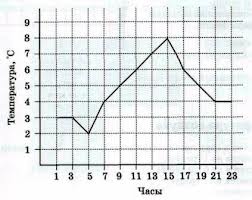 Задания базового уровня1. Измерения температуры проводились через:2 часа12 часов1 час24 часа2. Максимальная температура в течение суток составила (градусов):+8+2+4-83. Минимальная температура  в течение суток составила (градусов):+20 -2+44. Разность между самой высокой и низкой температурой называется: амплитудойпревышениемперепадомколебанием5. На графике суточного хода температур амплитуда равна (градусов):642106. Минимальная температура была зарегистрирована в:5 часов15 часов1 час21 час7. Среднесуточная температура воздуха равна (градусов):+5+4+3+7Задания повышенного уровня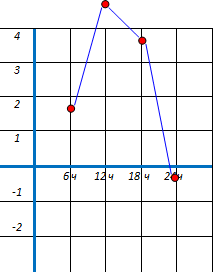 1. Измерения температуры проводились через:6 часов12 часов4 часа2 часа2. Максимальная температура в течение суток составила (градусов):+4.7+3.7+6-0.33. Минимальная суточная температура равна (градусов):– 0.3+ 1.7 0- 64. Суточная амплитуда температур выше в:ясную погодупасмурную погодузимойлетом5. На графике суточного хода температур амплитуда равна (градусов):54.763.76. Переход температуры через ноль градусов произошел в:23 часа21 час20 часов12 часов7. Среднесуточная температура воздуха равна (градусов):+2.5+3.5+3+2.52.3. Решать задачи на определение средней месячной температуры, изменения температуры с высотой. Анализировать графики годового хода температурЗадания базового уровняСреднесуточные температуры за февраль в городе F1. Среднемесячная температура в городе F равна:+4.4+3.2+1.3+2.42. Месячная амплитуда температур в городе F:15912173. Если у поверхности Земли  температура воздуха +6 градусов, то на высоте  она равна:-12-18-24 -6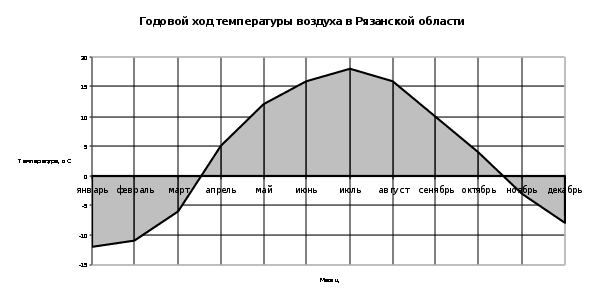 4. Максимальная среднемесячная температура воздуха в Рязанской области равна (градусов):181916205. Годовая амплитуда температур в Рязанской области равна (градусов):302035256. Температура ниже нуля наблюдалась в период с:с середины ноября до середины мартас ноября по апрельс ноября по мартс середины октября до середины апреля7. Самый холодный месяц в рязанской области:ЯнварьДекабрьФевральноябрьЗадания повышенного  уровняСреднесуточные температуры за февраль в городе N1. Среднемесячная температура в городе N равна (градусов):-1.5-2.2+1.2+1.52. Месячная амплитуда температур в городе N равна (градусов):151214183. Если у поверхности Земли  температура воздуха -6 градусов, то на высоте  она равна (градусов):-30-24-12+6График годового хода температуры в городе Салехарде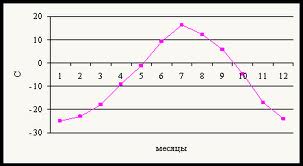 4. Годовая амплитуда температур в городе Салехарде равна (градусов):403025325. Самые холодные месяцы в Салехарде:январь и декабрьдекабрь и февральноябрь и декабрьянварь и февраль6. Дней с отрицательными температурами в Салехарде в течение года:большеменьшеодинаковое количество не бывает 7. Переход температур через ноль в Салехарде происходит:в мае и октябрев апреле и ноябрев мае и ноябрев апреле и октябре2.4. Выявлять зависимость температуры от угла падения солнечных лучей. Выявлять  закономерность  уменьшения  средних  температур от экватора к полюсам на основе анализа карт Задания базового уровня1. Наиболее высокая температура будет при угле падения солнечных лучей    (градусов):857580662. В день весеннего равноденствия Солнце будет в зените:на экваторена северном тропикена южном тропикена параллели 20 град. южной широты3. В день зимнего солнцестояния теплее будет: на  южном тропикена экваторена северном тропикена параллели 10 град. северной широты4. Угол падения солнечных лучей может быть равен 0 градусам:на плюсена экваторена тропикена полярном круге6. При движении к югу в северном полушарии температура воздуха:повышаетсяпонижаетсясначала повышается, а потом понижаетсясначала понижается, а потом повышается7. В январе  будет теплее:на южном тропикена экваторена северном тропикена южном полярном кругеЗадания повышенного  уровня1. В день весеннего равноденствия угол падения солнечных лучей равен 0 градусам:на полюсахна тропикахна экваторев умеренных широтах2. Самая высокая температура будет наблюдаться:через 2 часа после полудняв полденьза 2 часа до полудняв 12 часов3. В день зимнего солнцестояния Солнце будет в зените:на южном тропикена северном тропикена экваторена северном полярном круге4. Чем больше угол падения солнечных лучей, тем:теплеехолоднеевлажнееночь длиннее5. При движении на юг температура воздуха:в северном полушарии повышаетсявсегда повышаетсяв южном полушарии повышаетсяведет себя в зависимости от сезона6. Количество солнечного тепла приходящего на земную поверхность зависит от:широтыскорости вращения Землиугла наклона земной осидолготы7. Сезонные различия в температуре наиболее заметны:в умеренных широтахв тропикахна экваторев полярных широтах2.5. Измерять относительную влажность с помощью гигрометра. Решать задачи по расчету абсолютной и относительной влажности на основе имеющихся данныхЗадания базового уровня1. Количество водяного пара в воздухе зависит:от температуры и испаренияот испаренияот температурыот близости к океану2. Количество водяного пара в граммах в  воздуха называется:абсолютной влажностьювлажностьюотносительной влажностьюнасыщенностью водой3. Относительная влажность воздуха измеряется:в процентахв литрах в г/куб. мв промилле4. Конденсация начинается, когда относительная влажность приближается к:100%80%50%10%5. Прибор для измерения влажности воздуха называется:гигрометрбарометранероидосадкомер 6. Воздух, содержащий максимально возможное количество водяного пара, называется:насыщеннымвлажнымпереувлажненнымтуманом7. Если в 1 куб.м воздуха при температуре +30 градусов, может содержаться максимум  воды, то при абсолютной влажности 15 г/куб.м, относительная равна:50%60%80%40% Задания повышенного  уровня1. При подъеме воздуха до уровня образования облаков может оставаться постоянным:абсолютная влажностьотносительная влажность температураатмосферное давление2. Абсолютная влажность воздуха зависит от:температуры и испаряемостидавлениявысоты над уровнем морясезона года3. Относительная влажность воздуха при понижении температуры:повышаетсяпонижаетсяне изменяетсязависит от времени года4. Относительная влажность насыщенного воздуха равна:100%98%80%75%5.  Если в 1 куб.м воздуха при температуре +30 градусов, может содержаться максимум  воды, то при абсолютной влажности 24 г/куб.м, относительная равна:80%60%70%40% 6. Переход воды из твердого состояния в газообразное, называется:сублимацияконденсацияиспарениетаяние7. С высотой относительная влажность воздуха:повышаетсяпонижаетсяостается постояннойизменяется в зависимости от времени года2.6. Составлять описание облаков по их облику. Определять облачностьЗадания базового уровня1. Облака образуются преимущественно:в тропосферев стратосферев экзосферев ионосфере2. Облака образуются  при:конденсациисублимациииспарениинагревании3. Облака, которые могут покрывать все небо, называются:слоистымиперистымикучевымисеребристыми4. Облака, дающие ливневые осадки и град называются:кучевымислоистымиперистымисеребристыми5. Туман - это скопление в воздухе:капелек водыкристалликов льдадымапара6. Туман образуется при:понижении температуры повышении температураизменении давленияусилении ветра7. Облачность измеряется в:баллахградусахпроцентахкилометрахЗадания повышенного  уровня1. Из облаков осадки выпадают в том случае, если:температура воздуха в облаках понижаетсярастет давлениепадает давлениетемпература воздуха в облаках повышается2. Кучевые облака образуются преимущественно:летомранней веснойосеньюзимой3. При падении атмосферного давления облачность:повышаетсяуменьшается не меняетсязависит от времени года4. Град выпадает из облаков:кучевыхслоистыхсеребристыхперистых 5. Перистые облака образуются на высоте:10-2-20-Менее 2-х км6. Роса выпадает:в ясную погодуиз слоистых облаковиз кучевых облаковпри низком давлении7. При повышении давления облачность:уменьшаетсяповышаетсяне меняетсяведет себя в зависимости от сезона2.7. Анализировать диаграммы распределения осадков по месяцам.    Решать задачи по расчету годового количества осадков на основе имеющихся данных. Определять способы отображения видов осадков и их количества на картах погоды и климатических картах Задания базового уровняКоличество осадков в городе N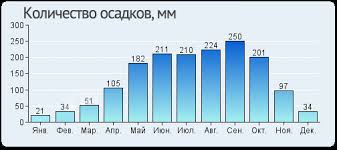 1. Прибор для измерения количества выпавших осадков называется:осадкомердождемергигрометрводомер2. Линии на карте соединяющие точки с одинаковым количеством осадков называются:изогиетыизобатыизогипсыизотермы3. К осадкам не относится:гололедицаградросаиней4. В городе N, самый влажный сезон:летоосеньвесназима5. В городе N летом ветер дует:с океанаюжныйсеверныйзападный6. За зиму в городе N выпадает осадков:7. Среднемесячное количество осадков за осень в городе N равно:Задания повышенного  уровня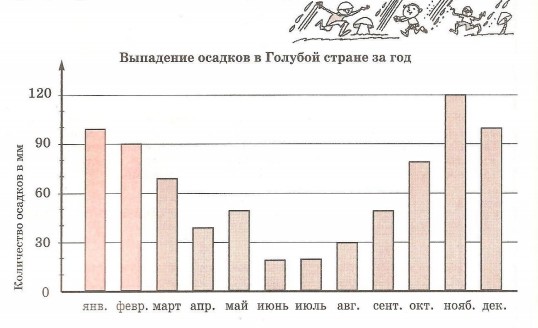 1. В теплый период года выпадает:градинейснежная крупаледяной дождь2. Ледяные крупинки до нескольких мм в диаметре это:градинейснегморось3. Максимальное количество осадков выпадает:на экваторев тропикахв умеренных широтахв полярных широтах4. В Голубой стране в период с сентября по март преобладают ветры:с океаназападные северныес материка5. В Голубой стране в период с декабря по февраль выпадает осадков:6. Годовое количество осадков в Голубом городе равно:7. Среднемесячное количество осадков в Голубом городе в период с сентября по ноябрь равно:2.8. Измерять атмосферное давление с помощью барометра. Решать задачи по расчету величины давления на разной высоте. Объяснять причину различий в величине атмосферного давления в разных широтных поясах Земли. Определять способы отображения атмосферного давления на картахЗадания базового уровня1. Атмосферное давление измеряют:барометромгигрометроманемометромтонометром2. Атмосферное давление с высотой:падаетрастетне изменяетсяизменяется в зависимости от широты3. При изменении высоты на  атмосферное давление изменяется на: 4. Высокое атмосферное давление преобладает:в тропикахна экваторев умеренных широтахв горах5. Нормальное атмосферное давление на уровне моря равно (мм рт ст):7607506706506. Если у подножья горы давление  рт ст, то на высоте  оно равно:7.  Если у подножья горы давление  рт ст,  на вершине  рт ст, то ее высота равна:Задания повышенного  уровня1. Безжидкостный барометр называется: анероидтонометранемометртахометр2. Линии, соединяющие на карте точки с одинаковым давлением, называются:изобарыизотахиизогиетыизобаты3. В течение всего года преобладает низкое давление:На экватореНа полюсах на северном тропикена южном тропике4. Атмосферное давление не измеряют:в граммахв паскаляхв миллиметрахв миллибарах 5. Атмосферное давление выше при движении воздуха:нисходящемвосходящемгоризонтальномвихревом6. Если у подножья горы давление  рт ст, то на высоте  оно равно:7.  Если у подножья горы давление  рт ст,  на вершине  рт ст, то ее высота равна:2.9. Определять направление и скорость ветра с помощью флюгера (анемометра). Определять по картам направления ветров и причину их образования.  Характеризовать розу ветров на основе имеющихся данных (в том числе дневника наблюдений погоды). Объяснять различия в скорости и силе ветра, причины изменения направления ветровЗадания базового уровняРоза ветров города N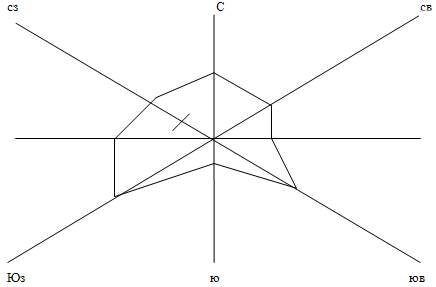 Задания базового уровня1. Направление ветра измеряют с помощью:флюгераанемометрабарометратахометра2. Силу ветра измеряют в:баллахкм/часм/скилограммах3. Ветер всегда дует:из области высокого в область низкого давленияиз области низкого в область высокого давлениямежду областями одинакового давленияс моря на сушу4. Ветер, дующий в городе N на юго-восток:северо-западныйюго-восточныйюго-западныйвосточный5. Сила ветра зависит:от разности давления давлениянаправлениясезона года6. В городе N преобладают ветры направлений:западныхвосточныхюжныхсеверных7. Бризы относятся к ветрам:местнымсезоннымпостояннымночнымЗадания повышенного  уровня1. График ветров господствующих, в какой либо местности называется:розой ветровграфиком ветровкартой ветровсхемой направлений2. К сезонным ветрам относятся:муссоныпассатыбризызападные ветры3. От тропиков к экватору дуют:пассатымуссоны самумыбризы4. В городе N реже других дуют ветры:южныесеверные восточныесеверо-восточные5. Ветры, скорость которых превышает 29 м/с называются:ураганомштормомсмерчемторнадо6. Главная причина образования ветра:разное давлениевращение Земли вокруг своей осивлияние Лунывращение Земли вокруг своей Солнца7. К постоянным ветрам относятся:западныемуссоныбризысирокко2.10. Определять  с помощью метеорологических приборов показатели элементов погоды. Характеризовать текущую погоду. Устанавливать взаимосвязи между элементами погоды на конкретных примерах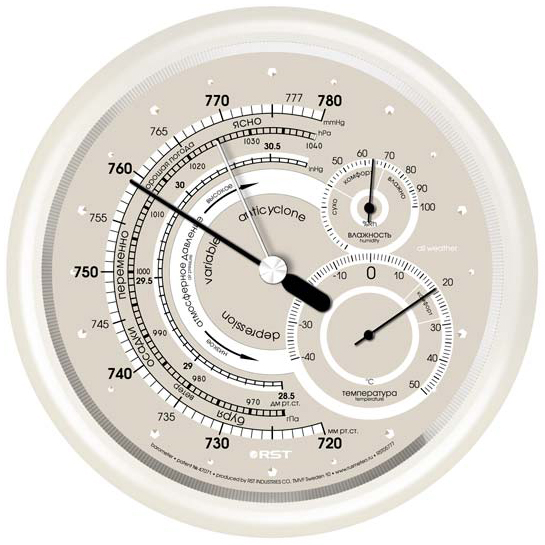 Задания базового уровня1. Атмосферное давление (см. барометр) равно: рт. ст. рт. ст. рт. ст.62%2. Относительная влажность воздуха равна:62%19%62 грамма3. Температура воздуха равна:+20 градусов-19 градусов+62 градуса+20%4. При высоком давлении погода стоит:яснаяпасмурнаяветренаянеустойчивая5. При высоком давлении в Воронеже зимой устанавливается погода:морознаятеплая пасмурнаяветреная6. Роса выпадает при:ясной погодеоблачной погодеветреной погодеморозной погоде7. Если падает атмосферное, давление погода будет:дождливая жаркаясухаятихаяЗадания повышенного уровня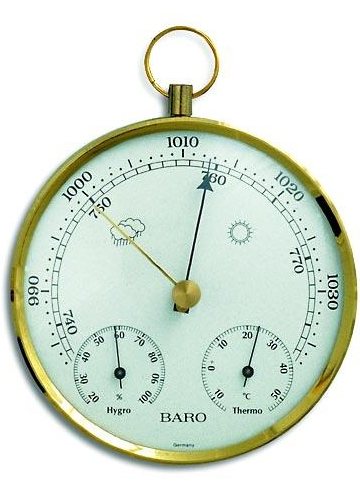 1. Атмосферное давление (см. барометр) равно: рт. ст.1000мб рт. ст.59 %2. Относительная влажность воздуха равна:59 %23%3. Нормальное атмосферное давление равно:1013 мб760% рт. ст.760 градусов4. Если зимой в Воронеже падает давление, погода будет:теплаяморознаятихаяясная5. Летом в Воронеже при высоком давлении погода стоит:жаркаявлажнаяветренаяпасмурная6. Зимой иней выпадает при погоде:яснойпасмурнойветренойснежной7. Если атмосферное давление падает, то  погода ожидается:ветренаясухаятеплаяхолодная2.11. Овладевать чтением карты погоды, выявлять способы нанесения на них характеристик состояния атмосферы. Описывать по карте погоды количественные и качественные показатели состояния атмосферы. Описывать погоды разных сезонов года.Задания базового уровня,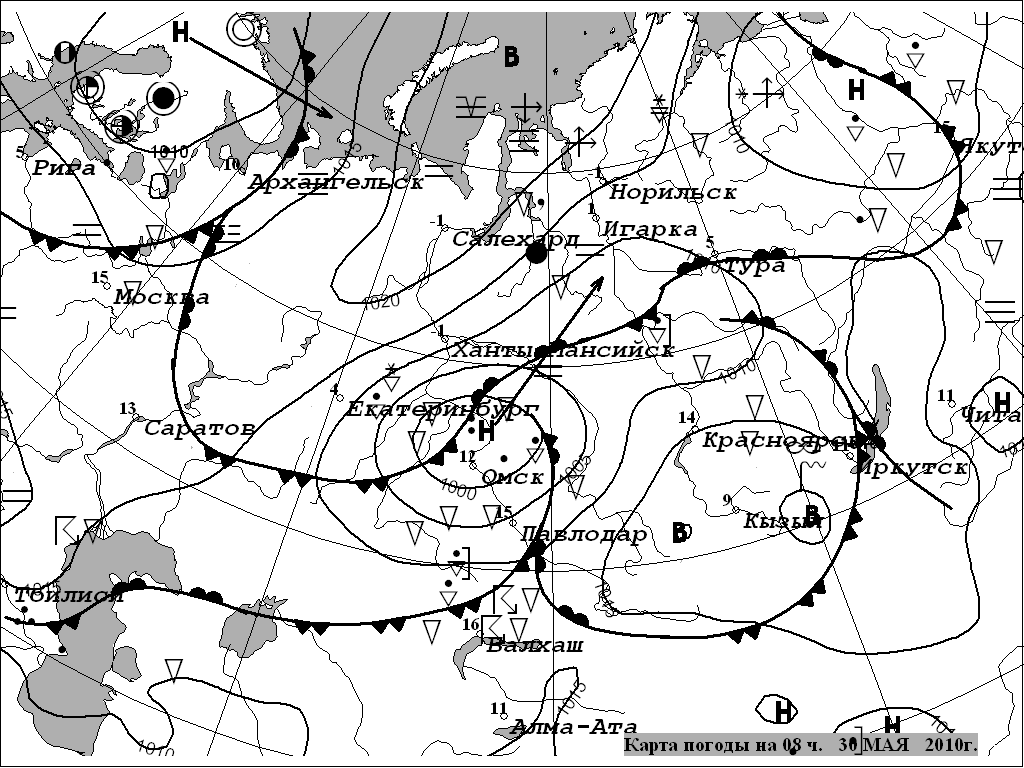 1. На фрагменте синоптической карты давление показано с помощью:изобарстрелокотметоклиний движения2. В городе Омске установилась область:низкого давлениявысокого давлениясреднего давлениянормального давления3. Преобладающие направления ветра показаны:стрелкамилиниямиизолиниямиотметками4. Температура воздуха на фрагменте синоптической карты показана:цифрамиизотермамизначкамиизолиниями5. В районе города Омска выпадает:ливеньморосьснегснежная крупа6. В ближайшее время в Москве ожидается:дождьясная погодатуманметель7. В районе озера Балхаш погода стоит:дождливая с грозойсухаясухая с туманомдождливая без грозыЗадания повышенного уровня1. В городе Кызыле установилась область:высокого давлениясреднего давлениянормального давлениянизкого давлении2. В Салехарде стоит погода:пасмурнаяяснаяжаркаяс грозой3. К Москве с северо-запада приближается:холодный фронттеплый фронтантициклонснежный буран4. Температура воздуха в Салехарде равна (градусов):-1+1+2-25. В Екатеринбурге атмосферное давление равно:1010 мб1005 мб1000 мб990   мб6. Погода изменяется при изменении:давлениявремени сутокоблачностисилы ветра7. Область высокого давления называется:антициклономциклономфронтомвоздушной массой2.12. Сравнивать показатели, применяемые для характеристики погоды и климата. Получать информацию о климатических показателях на основе анализаклиматограмм. Овладевать чтением климатических карт, характеризуя климатические показатели (средние температуры, среднее количество осадков, направление ветров) на климатической карте.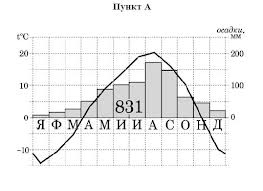 Задания базового уровняМинимальная температура в пункте А составила (градусов):-14-10-15-112. Самым дождливым месяцем года в пункте А был:августсентябрьиюньиюль3. Количество осадков за осенний период  в пункте А составило:4. Самый сухой сезон в пункте А:зимавесналетоосень5. Годовая амплитуда температуры в пункте А равна (градусов):343044246. Продолжительность безморозного периода в пункте А составила примерно (дней):230 260210215 7. Среднемесячное количество осадков в пункте А составило: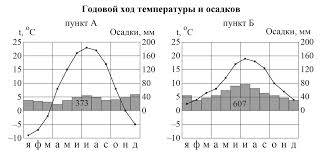 Задания повышенного уровня1. Пункт Б по сравнению с пунктом А расположен:ближе к океануближе к экваторудальше от экваторадальше от океанаАмплитуда температуры в пункте А больше чем в пункте Б на (градусов):1620 13183. Если пункты А и Б располагаются в Европе, то пункт А расположен:восточнееюжнеезападнеена берегу океана4. Климат пункта А:континентальныйморскойтропическийсубтропический5. Климат пункта Б:морскойконтинентальныймуссонныйтропический6. Климатограммы пунктов А и Б соответствуют климатическому поясу:умеренномутропическомуарктическомусубтропическому7. Среднемесячное количество осадков в пункте Б больше чем в пункте А на:2.13. Выявлять главную причину разнообразия климатов и существования климатических поясов. Сопоставлять карты поясов освещенности и климатических поясов, делать выводыЗадания базового уровня1. Главная причина разнообразия климатов на Земле:различия в освещенностишарообразность Землиразмеры Землиосевое вращение Земли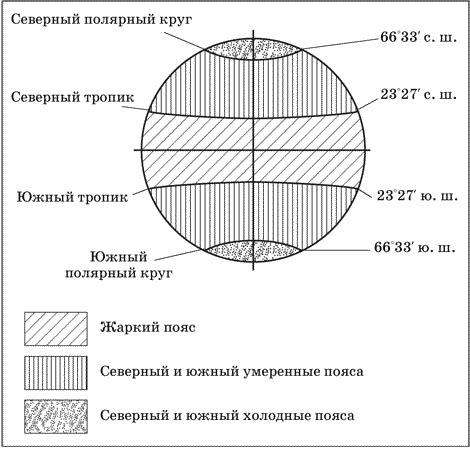 2. Солнце бывает в зените в поясе освещенности:жаркомумеренномюжном холодномсеверном холодном3. Обширные участки Земли, характеризующиеся определенными климатическими показателями, называются:климатическими поясамиклиматическими зонамипогодными зонамитипами погоды4. На Земле насчитывается климатических поясов:137610 5. Не повторяется на Земле климатический пояс:экваториальныйтропический умеренныйсубтропическийКлиматические пояса мира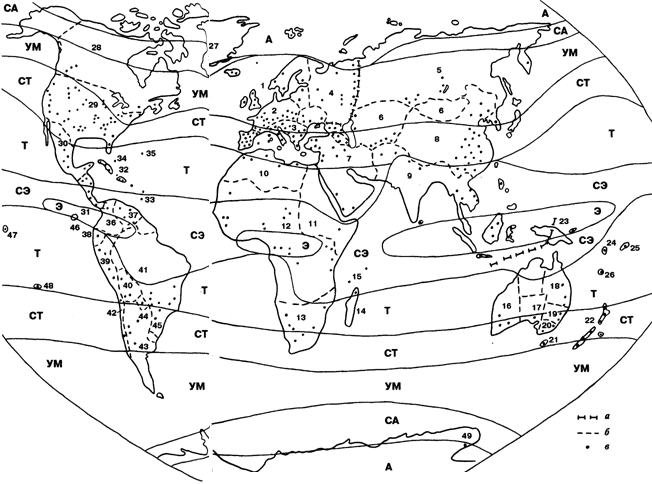 Э-    экваториальныйС Э- субэкваториальныйТ -   тропическийС Т- субтропическийУ М- умеренныйС А- субарктический и субантарктическийА-    арктический и антарктический6. Не имеет приставки «суб» пояс:умеренныйтропическийэкваториальныйарктический7. К климатообразующим факторам не относится:Температура воздухагеографическая широтагосподствующие ветрырельефЗадания повышенного уровня1. Главная причина смены времен года:наклон земной оси и орбитальной вращениеосевое вращение Землишарообразная форма Землиорбитальное вращение Земли2. Солнце в зените бывает на параллели:20 гр. с.ш.25 гр. с.ш.25 гр. ю.ш.30 гр. ю.ш.3. Белые ночи могу быть на параллели:60 гр. с.ш.55 гр. с.ш.55 гр. ю.ш.53 гр. ю.ш. 4. Самый холодный пояс на Земле:антарктическийсеверный умеренныйарктическийсубарктический5. Основных поясов на Земле:761396. На климатических картах не отражают:состояние облачностисредние температурысреднегодовое количество осадковпреобладающие ветры7. Самый  узкий пояс освещенности:умеренныйжаркийюжный холодныйсеверный холодный2.14. Описывать оптические и неблагоприятные атмосферные явления, а также правила поведения, обеспечивающие личную безопасность человекаЗадания базового уровня1. К оптическим явлениям в атмосфере не относится:торнадогалорадугасеверное сияние2. Радуга появляется после:дождяросызакатапотепленияЯрко выраженные кольца, образующиеся вокруг Солнца и Луны в морозную погоду, называются:галовенцамисеребристыми облакамиполярными кругамиДля образования молнии облака должны быть:кучево-дождевымикучевымислоистымисеребристымиМолния бывает:шаровая круговаяплоскаядуговаяТайфуны зарождаются в океане:Тихом АтлантическомИндийскомСеверном ЛедовитомВ крупных городах часто бывает:смоггалодождьтуманЗадания повышенного уровня1. Кислотные дожди чаще всего возникают из-за:выбросов промышленных предприятийгейзеровмусорасточных вод2. Наиболее загрязненная оболочка атмосферы:тропосфераэкзосфераозоновый слойионосфера3. Тропические штормы возникают из-за:разности давленияразности высотразности широтвращения Земли4. Ветер, скорость которого превышает 29 м/с называется:ураганомштормомшкваломштилем5. Очень часто бывают засухи в центральной части:АвстралииАфрикиЮжной АмерикиСеверной Америки6. Явление, при котором положение далекрго объекта оказывается выше реального, называется:миражомобманом зрениягалоотражением7. Молния бывает:линейнаякруговаядуговаяплоская3. РАЗДЕЛ «БИОСФЕРА ЗЕМЛИ»3.1. Сопоставлять  границы  биосферы  с  границами  других  оболочек Земли. Обосновывать проведение границ биосферы. Описывать сферу распространения живых организмов. Объяснять причины неравномерного распространения живых организмов в биосфереЗадания базового уровня1. Верхней границей биосферы является:озоновый слойтропосфераионосферастратосфера2. В состав биосферы входит:вся гидросфератолько воды сушитолько мировой океантолько верхний слой океана3. В гидросфере живые организмы распределены:вездев верхней частиу берегана суше4. Живые организмы не представлены царством:мховгрибоврастенийбактерий5. Среди животных в биосфере наиболее распространены:насекомыезвериптицыземноводные6. Больше всего организмов обитает:у поверхности Землина высоте от 0,5  до на глубине от 0.5 до на высоте до 2-х км7. К млекопитающим относятся:зверирыбы животныетравоядныеЗадания повышенного уровня1. Среди растений наиболее распространены:покрытосеменныеголосеменныегрибыводоросли2. По видовому разнообразию преобладают:животныерастения грибыпокрытосеменные3. По массе живое живого вещества преобладают:растенияживотные грибыбактерии4. Древние организмы, пережившие оледенение называются:реликтыголосеменныедоледниковыеморозоустойчивые5. Основная масса живого вещества обитает:на сушев океанев атмосферев прибрежной зоне6. Биосфера образовалась:позже других оболочекраньше других оболочекодновременно с другими оболочкамираньше гидросферы, но позже атмосферы7. Основоположником учения о биосфере является:ВернадскийДокучаевДарвинБерг3.2. Сравнивать  приспособительные особенности отдельных групп организмов к среде обитания. Выявлять причины изменения растительного и животного мира от экватора к полюсам и от подножия гор к вершинамЗадания базового уровня1. Многообразие живых организмов:уменьшается от экватора к полюсамувеличивается от экватора к полюсамне изменяетсядо 30-ой параллели уменьшается, а  затем увеличивается2. Организмы не способные противостоять течениям:планктоннектонбентосмоллюски3. Обитатели дна океана называются:бентосомнектономпланктономдонными организмами4. Области с самой большой массой живого вещества:экваториальные лесастепитайгатундра5. Области с минимальной массой органического вещества:арктические пустынитропические пустынипесчаные пустыни пустыни умеренного пояса6. Закономерная смена природных зон на равнинах называется:широтной зональностьювысотной поясностьюправилом долготыгеографической последовательностью7. Распределение животных и растений на Земле определяется:климатомширотойдолготойрельефомЗадания повышенного уровня1. Наиболее безжизненными пустынями являются:арктическиеглинистыепесчаныетропические2. В Мировом океане наибольшее количество организмов обитает:на шельфедо глубины на материковом склонев ложе океана3. С высотой в горах влажность воздуха:увеличиваетсяуменьшаетсяне меняетсясначала уменьшается, а потом не изменяется4. Кактусы чтобы выжить имеют:длинные стелющиеся у поверхности корнидлинные глубокие корнистержневые корнине имеют корней5. От подножья гор к вершине:температура понижается, а влажность повышаетсятемпература  и влажность повышаетсятемпература и влажность понижаетсятемпература повышается, а влажность понижается6. Процесс фотосинтеза наиболее интенсивно протекает:на шельфев ложе океанана материковом склонев средней части океана7. Закон о широтной зональности впервые сформулировал:ДокучаевВернадскийГумбольдтСеменов-Тян-Шанский3.3. Выявлять роль разных групп организмов в переносе веществ на  основе  анализа  схемы биологического  круговорота. Составлять (дополнять) схему биологического круговорота веществ. Обосновывать  конкретными  примерами  участие живых  организмов в преобразовании земных оболочекЗадания базового уровня1. Процесс образования органических веществ в растениях, называется:фотосинтезомбиоценозомбиогеоценозомфитоценозом2. В процессе разложения органического вещества до состояния минерального, ведущая роль принадлежит:бактериямрастениямживотнымнасекомым3. Организмы воздействуют на атмосферу, прежде всего тем, что:изменяют ее составочищают от загрязнениявыделяют кислородпоглощают углекислый газ4. К горным породам органического происхождения относится:мелгранитгнейстуф5. Организмы в мировом океане, прежде всего, влияют:на соленость водытемпературу прозрачностьтечения6. Способностью из неорганического вещества создавать органическое обладают:растениябактериигрибыводоросли7. Живые организмы осуществляют:биологический круговороткруговорот почвыкруговорот горных породкруговорот водыЗадания повышенного уровня1. В процессе разложения органического вещества до состояния минерального, ведущая роль принадлежит:грибамрастениямживотнымнасекомым2. При участии живого вещества протекают процессы:фотосинтезахимического выветриванияфизического выветриванияметаморфизм3. Для процесса фотосинтеза необходима:энергия Солнцаэнергия Землиэнергия космосаэнергия ветра4. Живые существа переносят в биосфере вещество и энергию, то есть участвуют:в биологическом круговоротев процессе водообменав круговороте в литосферев биологическом выветривании5. Русский ученый, определивший роль растений в процессе фотосинтеза:ТимирязевДокучаевВернадскийАтласов6. При участии живых организмов образовался:мраморгабброгранитгнейс7. Для процесса фотосинтеза необходим:углекислый газазот озонкислород3.4. Различать по иллюстрациям и описаниям  представителей различных рас. Анализировать диаграммы с целью получения данных о расовом составе населения мира (региона, страны). Устанавливать  соответствие  на  основе  анализа  карт  между народами и их расовой принадлежностью, распространением рас и размещением населения на планете. Объяснять роль биосферы в жизни человека. Задания базового уровня1. Человечество на земле появилось примерно:3 миллиона лет назад5 миллионов лет назад30 тысяч лет назад50 тысяч лет назад2. Первые люди населяли широты:Тропическиеэкваториальныеумеренныеполярные3. На расселение людей наибольшее влияние оказывает:климатгорные породырастительностьживотные4. Группы людей,  объединенных общностью происхождения и внешних признаков, называется:расойнародностьюнациейэтносом5. Большая часть населения Земли относится к расе:европеоидноймонголоиднойнегроиднойсмешанной6. Черные прямые волосы у представителей расы:монголоиднойевропеоиднойнегроиднойавстралоидной7. Эфиопы относятся к расе:переходнойнегроидноймонголоиднойевропеоиднойЗадания повышенного уровня1. По мнению ученых первые люди на Земле появились:в Африкев Европев Азиив Америке2. Первым доказывал равенство рас:Миклухо-МаклайСеменов-Тян-ШанскийПржевальскийВитус Беринг3. Коренные жители России относятся:к Европеоидной и монголоидной расек негроидной и монголоидной расек Европеоидной и смешанной расек Европеоидной, монголоидной и негроидной расе4. Арабы относятся красе:европеоидноймонголоиднойнегроиднойсмешанной5. У монголоидов желтый цвет кожи от:избытка солнечного светаветраморозапыли6. Миклухо-Маклай был гражданином:РоссииСШАВеликобританииИспании7. Потомки от браков индейцев с европейцами называются:метисамисамбомулатамииндоевропейцами3.5. Проводить наблюдения за растительностью и животным миром  своей  местности  для  определения  качества  окружающей среды. Описывать меры, направленные на охрану биосферы. Высказывать мнения о воздействии человека на биосферу в своем краеЗадания базового уровня1. Наука,  изучающая взаимодействие общества и природы называется:экологиябиологиягеографияэтнология2. К глобальному изменению географической оболочки привело появлений:организмовкислородагорных породводы3. Развитие земледелия привело:к снижению плодородия почвувеличению площади лесовповышению плодородия почвуменьшению эрозии почв4. Наиболее острая экологическая проблема Воронежской области:водная эрозия почвветровая эрозия почвзаболачиваниеопустынивание5. Основными загрязнителями воздуха в Воронеже являются:автомобильный транспортпромышленные предприятияприродные загрязнителивещества, приносимые ветром из других регионов6. Основной причиной водной эрозии почв является:распашкахимизациясенокосыстроительство прудов7. Кислотные дожди вызывают:выбросы в атмосферувыбросы в водоемыхимикаты, применяемые в земледелиихимикаты, применяемые в бытуЗадания повышенного уровня1. Вырубка лесов приводит:росту эрозиизамедлению стокаувеличению полноводности рекувеличению видового разнообразия организмов2. Главной причиной уменьшения численности многих видов животных является:распашка земельбраконьерствопотеплениепохолодание3. Основным загрязнителем атмосферы является:тепловая энергетикамашиностроениясельское хозяйствохимическая промышленность4. В Красную книгу записывают:исчезающих животных и растенияредких и исчезающих животных исчезнувших животныхполезных для человека животных5. Снижает выдувание почв:посадка лесных полосраспашка поперек склонавыпас скотаприменение удобрений6. Вырубка лесов в бассейне реки приводит:к обмелению рекизагрязнениюзамедлению стоканакоплению снега зимой7. Наибольшую опасность для  реки представляет:сахарный заводшвейная фабрикатепловая электростанцияавиационный завод4. РАЗДЕЛ «ПОЧВА КАК ОСОБОЕ ПРИРОДНОЕ ОБРАЗОВАНИЕ»4.1. Выявлять причины разной степени плодородия используемых человеком почв. Сравнивать  по  иллюстрациям  (моделям)  строение  профиля подзолистой почвы и чернозема. Наблюдать образцы почв своей местности, выявлять их свойства 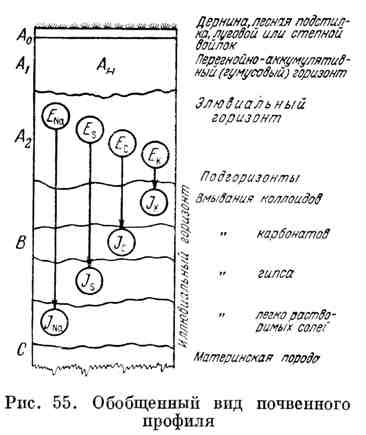 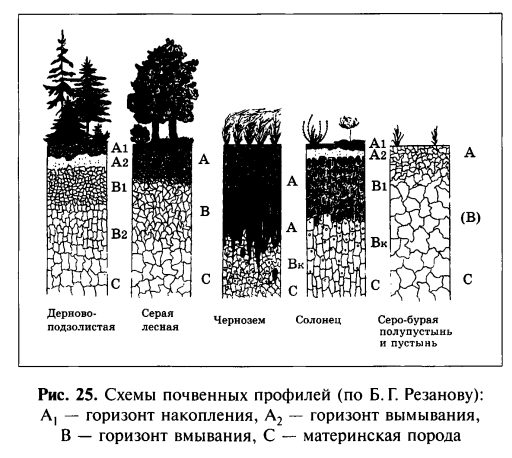 Задания базового уровня1. Верхний плодородный слой земли называется:почвойгумусомперегноемплодородным слоем2. Плодородие почв зависит от:содержания гумусаматеринской породыналичия дёрнамощности элювиального горизонта3. Под степями формируются:черноземысерые почвыжелтозёмыдерново-подзолистые почвы4. Гумусовый горизонт более мощный в почвах:черноземныхкаштановыхсерых лесныхкраснозёмах5. Наиболее распространенным типом почв Воронежской области являются:черноземыкаштановыесерые лесныеаллювиальные6. Основоположником учения о почвах был:ДокучаевТимирязевВавиловГумбольдт7. Почву называют особым телом, потому что она:обладает плодородиемрыхлаярасположена сверхув ней живут животныеЗадания повышенного уровня1. Под хвойными лесами формируются почвы:подзолистыедерново-подзолистыесерые лесныекаштановые2. Процесс размыва почв текучими водами называется:эрозиейкоррозиейкарстомсуффозией3. Слой дёрна отсутствует у почв:подзолистыхчерноземовбурых лесныхсерых лесных4. Бедны перегноем, но при этом содержат много минеральных веществ почвы:серо-бурыетундрово-глеевыесерые лесныедерново-подзолистые5. Скорость образования почв: за 100-1000 лет за 100-1000 лет за 10-100 лет за 50-100 лет6. Комплекс мер направленный на повышение плодородия почв называется:мелиорациейокультуриваниемудобрениемосушением7. Содержание гумуса в плодородной почве примерно: 12-12%16-19%19-24%25-30%4.2. Сопоставлять карты почв и природных зон, устанавливать соответствие между основными типами почв и природными зонамиЗадания базового уровня1. Воронежская область расположена в пределах зоны:степей и лесостепейстепейлесостепейсмешанных лесов, степей и лесостепей2. В зоне степей Воронежской области преобладают почвы:южные и обыкновенные чернозёмыкаштановыевыщелоченные чернозёмытипичные чернозёмы3. Большую часть Воронежской области занимают:лесостепистеписосновые борыдубравыПриродные зоны Воронежской области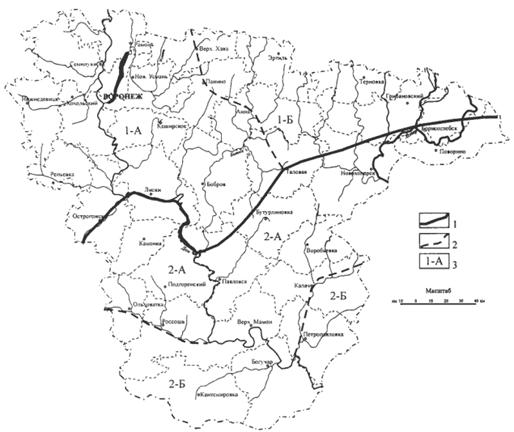 граница между разнотравными(1-А и 1-Б) и разнотравно-злаковыми (2-А) степями  в зоне лесостепейграница между лесостепью и степью2-Б- злаковые степи4. Серые лесные почвы формируются под:дубравамисосновыми борамисмешанными лесамиузколистными лесами5. В условиях недостатка влаги формируются почвы:каштановыечерноземныеподзолистыетундрово-глеевые6. В условиях избыточного увлажнения формируются почвы:подзолистыекаштановыесеро-бурыесерые7. Самые  благоприятные условия для накопления гумуса возникают при:достаточном увлажненииизбыточном увлажнениинедостаточном увлажнениималоснежной зимеЗадания повышенного уровня1. В большей степени на развитие водной эрозии оказывает влияние:рельефрастительностьгеографическое положениевлажность воздуха2. Ветровой эрозии наиболее подвержены почвы:серо-бурыечерноземныесерые лесныедерново-подзолистыеПочвенная карта Воронежской области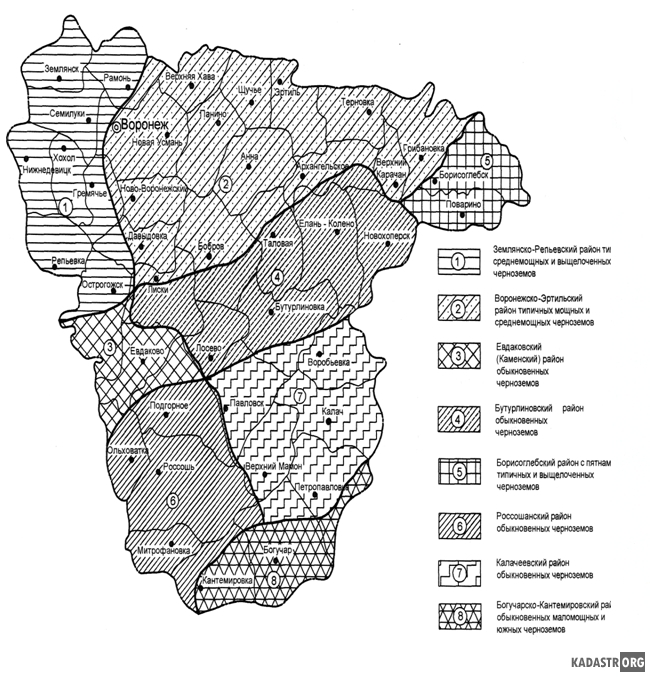 3. Максимальное содержание гумуса в черноземах:15%20%25%9%4. В большей степени вымывания водой подвержены почвы:подзолистыедерново-подзолистыечернозёмныесерые лесные5. Порода, из которой образовалась минеральная часть почвы, называется:материнскойотцовскойпочвообразующейпочвенной6. наиболее подвержены засолению почвы:серо-бурыечерноземныеподзолистые дерново-подзолистые7. В Воронежской области наиболее подвержены выдуванию почвы:южные черноземыобыкновенные черноземывыщелоченные черноземысерые лесные5. РАЗДЕЛ «ГЕОГРАФИЧЕСКАЯ ОБОЛОЧКА ЗЕМЛИ»5.1. Приводить примеры взаимодействия внешних оболочек Земли в пределах географической оболочки и проявлений широтной зональности. Выявлять на конкретных примерах причинно-следственные связи процессов, протекающих в географической оболочке. Анализировать тематические карты для доказательства существования широтной  зональности в  географической оболочке Задания базового уровня1. Оболочка, в пределах которой осуществляется взаимодействие всех оболочек Земли, называется:географическойбиосферойбиологическойэкологической2. В состав географической оболочки входит:вся гидросфераводы сушиводы суши и мирового океанаводы мирового океана до глубины 3. Полностью в состав географической оболочки входят:гидросфера и биосфералитосфера и биосферагидросфера и атмосфералитосфера и атмосфера4. Основоположником учения о географической оболочке является:ВернадскийДокучаевТимирязевПржевальский5. Взаимосвязь оболочек Земли наиболее полно проявляется:в процессе круговоротовфотосинтезаметаморфизматектонических движений6. Закономерная смена природных зон на равнинах, при движении вдоль меридиана, называется:широтной зональностьювысотной поясностьюглавной закономерностьюредкой случайностью7. Основоположником учения о широтной зональности является:ДокучаевВернадскийВавиловТимирязевЗадания повышенного уровня1. Верхней границей географической оболочки служит:озоновый слойнижняя граница стратосферыверхняя граница стратосферынижний космос2. Мощность географической оболочки составляет:30-20-15-40-3. К этапам развития географической оболочки не относится:космическийдобиогенныйантропогенныйбиогенный4. Самый короткий этап в развитии географической оболочки:антропогенныйдобиогенныйкосмическийбиогенный5. Формирование почв связано с этапом развития географической оболочки:биогеннымантропогеннымдобиогенным космическим6. К свойствам географической оболочки не относится:периодичностьцелостностьритмичностьзональность7. Смена природных зон с высотой вызвана изменением:температуры и влажностивлажностидавлениясолнечной радиации5.2. Анализировать схемы для выявления причинно-следственных взаимосвязей между компонентами в природном комплексе. Определять по картам границы природных зон и их качественные характеристики. Выявлять наиболее и наименее измененные человеком  территории Земли на основе анализа разных источников географической информацииЗадания базового уровня1. Тайгой называется:хвойный лес умеренного поясалюбой хвойный лесзаболоченный леструднопроходимый смешанный лес2. Самый крупный природный комплекс:географическая оболочкаприродная зонаурочищесуша3. Наиболее изменены человеком:степипустыни полупустынигорные территории4. Избыточное увлажнение наблюдается в:экваториальных лесахстепяхлесостепяхполупустынях5. Чем меньше природный комплекс, тем он:однороднееустойчивеенеустойчивееразнообразнее6. Увлажнение близкое к нормальному, наблюдается в зоне:лесостепейстепейтайгисмешанных лесов7. Наименьшим природным комплексом является:озеро старицапойма рекинадпойменная террасаречная долина Задания повышенного уровня1. Участки суши с однородными климатическими условиями, почвами, животными и растительным миром, называются:природными зонамигеографическими поясамиприродными поясамигеографическими зонами2. Пустынями называются:природные зоны лишенные сплошного растительного покровазоны, покрытые пескомзасушливые территориинепригодные для жизни территории3. Альпийские луга находятся:перед зоной ледниковтолько в Альпахвыше снеговой линиив горах аналогичных Альпам4. Количество высотных поясов в горах зависит:от географической широты и высоты горот географической широтыот высоты горот климата5. На Кавказе высотных поясов больше чем на:УралеКилиманджароСевере АндГималаях6. К антропогенным комплексам относятся:прудыозераболотастепи7. К природным комплексам относится:оврагпрудлесополосакарьер5.3. Определять  по  картам  географическое  положение  арктических и антарктических пустынь, тундры. Узнавать арктические и антарктические пустыни, тундры на иллюстрациях, описывать их внешний облик. Устанавливать соответствие между арктическими и антарктическими пустынями, тундрами и основными представителями ее растительного и животного мира. Объяснять адаптацию органического мира и человека к условиям арктических и антарктических пустынь, тундры, хозяйственную деятельность людей в условиях арктических антарктических пустынь, тундрыЗадания базового уровня1. Зона арктических пустынь располагается:в Арктическом поясев субарктическом поясена побережье Северного Ледовитого океанав Арктике и субарктике2. Причина образования арктических и антарктических пустынь:небольшой угол падения солнечных лучейнедостаток влагинеплодородные почвыхолодный океан3. Жизнь в зоне арктических и антарктических пустынь связана:с океаномс сушейс воздушной средойс дрейфом ледников4. Тундра переводится на русский язык как:безлесаяледянаябезжизненнаябелая5. В арктических пустынях преобладают животные:хищныетравоядныеземноводныенасекомые6. Не характерным животным арктических пустынь является:пингвинбелый медведьлемминговцебык7. Главная отрасль сельского хозяйства зоны тундры:оленеводствоптицеводствоземледелиепчеловодствоЗадания повышенного уровня1. В Антарктиде холоднее, чем в Арктике, потому что она:выше над уровнем морядальше от экватораомывается холодным океаномпродувается ветрами2. Зона тундры по площади в России занимает:второе местотретье местопервое месточетвертое место3. К травоядным относится:леммингполярная совапесецбелый медведь4. Ягель это:лишайникмохживотноекустарник5. Наибольшую опасность для оленей зимой представляет:гололедицаснегопад сильный морозветер6. Важнейшим звеном в цепи питания в тундре является:леммингполярная совапесецсеверный олень7. Летом в тундре олени страдают от:гнусажарыволковмедведей5.4.  Определять по картам географическое положение тайги, смешанных и широколиственных лесов, муссонных лесов и влажных экваториальных лесов. Узнавать тайгу, смешанные и широколиственные леса, муссонные  леса и  влажные  экваториальные  леса на иллюстрациях, описывать их внешний облик. Устанавливать соответствие между тайгой, смешанными и широколиственными лесами, муссонными лесами и влажными экваториальными лесами и основными представителями ее растительного и животного мира. Объяснять адаптацию органического мира и  человека  к условиям тайги, смешанных и широколиственных лесов, муссонных  лесов  и  влажных  экваториальных  лесов,  хозяйственную деятельность людей в условиях тайги, смешанных и широколиственных лесов, муссонных лесов и влажных экваториальных лесовЗадания базового уровня1. Хвойные леса умеренного пояса называются:тайгойдебрямиджунглямихвойниками2. К переменно-влажным лесам относятся:муссонныеэкваториальныетропическиегорные3. Наиболее распространенные почвы тайги:подзолистыекаштановыесерые лесныекраснозёмы4. Глухарь обитает:в смешанных лесахв лесотундрев степяхв муссонных лесах5. В зоне экваториальных лесов формируются:красноземычерноземысероземыбуроземы6. Экваториальные леса являются вечнозелеными в связи с:отсутствием смены времен годатеплым климатомвлажным климатомособенным видовым составом7. Почвы влажных экваториальных лесов:бедны перегноембогаты перегноемимеют большую мощностьжелтого цветаЗадания повышенного уровня1. Леса произрастают преимущественно в условиях:избыточного увлажнениянормального увлажнениянедостаточного увлажненияумеренного увлажнения2. Хвойные леса растут в условиях:недостатка тепланедостатка влагитеплых зимотсутствия сезонов года3. Наиболее пострадали от вырубки леса:широколиственные листопадныехвойныеэкваториальныегорные4. Леса, способные жить в соленой воде:мангровыетаежныетропическиежестколистные вечнозеленые5. К хвойным видам относится:лиственницабукоблепихаграб6. Птица клёст обитает:В  тайгев дубравахв лесотундрев жестколистных вечнозеленых лесах7. Лавр благородный произрастает:в средиземноморьев муссонных лесахна экваторев тропиках5.5. Определять  по  картам  географическое  положение  лесостепей, степей и саванн. Узнавать лесостепи, степи и саванны на иллюстрациях, описывать их внешний облик. Устанавливать  соответствие между лесостепями,  степями и саваннами и основными представителями  ее растительного и животного мира. Объяснять адаптацию органического мира и человека к условиям лесостепей,  степей и  саванн,  хозяйственную деятельность людей в условиях лесостепей, степей и саванн.Задания базового уровня1. Переходная зона между тропическими пустынями и тропическими лесами называется:саваннойлесостепьюлесотундройстепью2. В лесостепях формируются почвы:чернозёмные и серые лесныечернозёмные и краснобурыекраснобурые и каштановыечернозёмные и каштановые3. Баобаб типичный представитель зоны:саваннстепейпустыньполупустынь4. Ковыль и типчак, типичные представители зоны:степейлесостепейсаваннтропических лесов5. Ветровой эрозии больше подвержены почвы:степейлесостепейсаваннтундры6. В Северной Америке степи называются:прериямипампойпампасамисельвой 7. В саванне четко выражены:сухой и влажный сезоны4 сезона год3 сезонажаркий и холодный сезонЗадания повышенного уровня1. В зимний сезон саванна окрашена:в желтый цветв белый цветв зеленый цветв болотный цвет2. Антилопа Гну типичный представитель зоны:СаваннЛесовСтепейЛесостепей3. В большей степени распаханы:разнотравные степи и типичные саваннызлаковые степи и высокотравные саваннылесостепи и опустыненные саваннызлаковые степи и опустыненные саванны4. Злаковые степи и опустыненные саванны используются как:пастбищапашнясенокосыприродные заповедники5. Зонтичная акация типичный представитель зоны:Саванн и полупустыньтайгистепейлесостепей6. Самую большую площадь саванны занимают в:АфрикеАзииЮжной АмерикеАвстралии7. В саванне не обитают:пума и ягуарбегемот и носороглев и гиеназебра и жираф5.6. Определять по картам географическое положение пустынь и полупустынь. Узнавать пустыни и полупустыни на иллюстрациях, описывать их внешний облик. Устанавливать соответствие между пустынями и полупу-стынями и основными представителями ее растительного и животного мира. Объяснять адаптацию органического мира и человека к условиям  пустынь  и  полупустынь,  хозяйственную  деятельность людей в условиях пустынь и полупустыньЗадания базового уровня1. Самая большая пустыня на Земле:СахараКаракумыКызылкумыНамиб2. Зона пустынь на Земле составляет примерно:20%15%10%30%3. Пустынь больше в полушарии:северномзападномюжномвосточном4. К пустыням умеренного пояса относится:КаракумыНамибАтакамаСахара5. К тропическим пустыням относится:НамибКызылкумыКаракумыГоби6. У кактуса корни:длинные, стелющиеся у поверхностистержневыемочковатыеразветвленные, уходящие на большую глубину7. Более 80% всех пустынь на Земле:каменистыепесчаныеглинистыепесчано-глинистыеЗадания повышенного уровня1. Самые безжизненные пустыни:глинистыекаменистыепесчаныесмешанные2. Кактусы произрастают в:Северной  и Южной АмерикеАфрикеАзииАвстралии3. Типичное дерево пустынь:акациябаобабгевея хинное дерево4. В пустынях умеренного пояса произрастает:саксаулбаобабзонтичная акациявельвичия5. В местах пустынь, где близко к поверхности подходят грунтовые воды, образуются:оазисымиражиартезианские источникигейзеры6. Главное занятие населения пустынь:овцеводствоконеводствоскотоводствокролиководство7. Главное плодовое дерево Сахары финиковая пальмамангомасличная пальмаавокадо5.7. Определять  по  картам  районы  распространения  представителей органического мира океанов. Анализировать  тематические  карты  и  находить  доказательства существования в Мировом океане широтной зональности. Объяснять причины неравномерного распространения живых организмов в мировом океане. Объяснять значение органического мира Мирового океана для человекаЗадания базового уровня1. Больная часть организмов в океане обитает:у берегав открытом океанена большой глубинев арктическом поясе2. Тропическая зона отсутствует в океане:ЮжномТихомАтлантическомИндийском3. Повышенной соленостью обладают воды:тропического поясаэкваториального поясаумеренного поясаарктического пояса4. Главные районы рыболовства находятся в поясе:умеренномтропическомарктическомэкваториальном5. В холодных водах обитает:сельдьсардинатунецмакрель6. К млекопитающим относится:дельфинакуламорская черепахаморской ёж7. Процесс фотосинтеза наиболее интенсивно протекает:на шельфена материковом склонев открытом океанена глубине более Задания повышенного уровня1. Наибольшей продуктивностью отличается:шельф ложе океанаматериковый склонтропические воды2. У дна обитает:камбалаакулатунецокунь3. К глубоководным рыбам относится:удильщикокуньтрескасельдь4. Ламинария, это:растениерыбамлекопитающеемоллюск5. Половина населения Земли проживает:в двухсоткилометровой зоне от океанав пятидесятикилометровой зоне от океанав трехсоткилометровой зоне от океанав пятисоткилометровой зоне от океана6. Проявление широтной зональности прослеживается:в верхнем слое водыво всей толще водытолько у береговтолько в открытых частях океанов7. Животные океана оказывают наибольшее влияние:на соленость водына прозрачность водына температуруна процессы фотосинтезаДата123456789101112131415Ср. t -2-1-3012454102134Дата1617181920212022232425262728Ср. t1468785656491012Дата123456789101112131415Ср. t -7-5-6-4-5-9-5-3-2-102134Дата1617181920212022232425262728Ср. t1-3-4-6-2-6-31364211